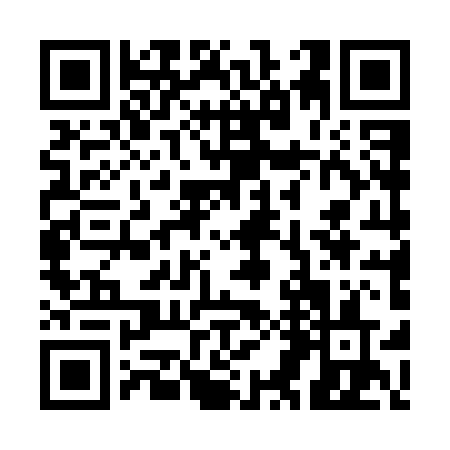 Prayer times for Grants Corners, Ontario, CanadaWed 1 May 2024 - Fri 31 May 2024High Latitude Method: Angle Based RulePrayer Calculation Method: Islamic Society of North AmericaAsar Calculation Method: HanafiPrayer times provided by https://www.salahtimes.comDateDayFajrSunriseDhuhrAsrMaghribIsha1Wed4:125:4712:565:568:059:402Thu4:105:4612:565:578:079:423Fri4:095:4412:565:588:089:444Sat4:075:4312:565:598:099:465Sun4:055:4112:555:598:109:476Mon4:035:4012:556:008:119:497Tue4:015:3912:556:018:139:518Wed3:595:3712:556:018:149:539Thu3:575:3612:556:028:159:5410Fri3:555:3512:556:038:169:5611Sat3:535:3412:556:048:179:5812Sun3:525:3212:556:048:1910:0013Mon3:505:3112:556:058:2010:0114Tue3:485:3012:556:068:2110:0315Wed3:465:2912:556:068:2210:0516Thu3:455:2812:556:078:2310:0717Fri3:435:2712:556:088:2410:0818Sat3:415:2612:556:088:2510:1019Sun3:405:2512:556:098:2710:1220Mon3:385:2412:556:108:2810:1321Tue3:375:2312:556:108:2910:1522Wed3:355:2212:566:118:3010:1723Thu3:345:2112:566:118:3110:1824Fri3:325:2012:566:128:3210:2025Sat3:315:1912:566:138:3310:2126Sun3:305:1912:566:138:3410:2327Mon3:285:1812:566:148:3510:2528Tue3:275:1712:566:148:3610:2629Wed3:265:1712:566:158:3710:2730Thu3:255:1612:576:168:3710:2931Fri3:245:1512:576:168:3810:30